小学语文一年级上册期末字词专项测试卷时间:60分钟　满分:100分　得分:_________        一、在正确的字或读音下面画“——”。（15分）画家（fà   huà）                看见（kàn  hàn）足球（zú   zhú）                骑马（qí  pí）送水（sòng shòng）              天鹅（ér   é）牛奶（lǎi   nǎi）	               森林（shēn  sēn）不能(léng   néng)	               一束（shù   sù）páng边（旁   傍）              来wǎng(住  往)风jǐng (影   景)               衣fu（服   报）学xiào (校   桥)	               好xiàng (像 象)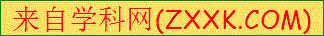 zuì 好（最  星）	                菜yuán(圆   园)píng 果（平  苹）	               kuài 乐（快 块）二、读拼音，在括号内填上正确的汉字。（7分）1.dà （   ）zì（   ）然shì（   ）一幅duō（   ）么美丽的图画呀：蓝蓝的tiān （   ）bái（   ）bái（   ）的yún（   ）朵，绿绿的草地，清清的河shuǐ（   ）。2.这xué（   ）期wǒ（   ）yí（   ）共读shí（   ）běn（   ）课外书，收获很dà（   ）。三、在正确的读音后画“√”。（6分）参加   cān jiā(    )      chān  jiā(    )乌鸦   wū yā(    )      yū yā(    )青蛙   qīng wā (     )   qīn wā (      )绿色   lù sè(    )        lǜ sè(    )穿衣   cuān yī (      )  chuān yī (         )[来源:学科网]金子   jīn zǐ (      )     jīn zi (      )四、我会填。(9分)1.“几”共有几画（    ），第二画是（    ），组词（       ）。2.“牙”共有几画（    ），第二画是（    ），组词（       ）。3.“里”共有几画（    ），第三画是（    ），组词（       ）。五、用“√”选出正确的字组词。（6分）（立   力）正      （作   昨）文       孩（子   字）（字   学）会      （声   升）音       大（风   飞）[来源:学科网ZXXK]六、比一比，再组词。（8分）刀（        ）   去（       ）   木（       ）    五（        ）力（        ）   云（       ）   本（       ）    正（        ）七、加一笔变新字。（8分）口→（    ）  日→（    ）  木→（    ）  人→（    ）干→（    ）  牛→（    ）  土→（    ）  了→（    ）八、选一选。（8分）  【日 目】      【山 出】      【用  同】     【白  自】（   ）子       高(   )       作（   ）    （   ）色耳（   ）      （   ）去     （   ）桌     （   ）己九、写出和下面词语的意思相反的词。（6分）多—（    ）     短—（    ）      下—（    ）[来源:学#科#网]出—（    ）     黑—（    ）      大—（    ） 十、选择合适的量词，把序号填在括号里。（6分）①条    ②只   ③把    ④朵   ⑤头   ⑥本一（   ）小鸟        一（   ）小河       一（   ）黄牛一（   ）白云        一（   ）雨伞       一（   ）画报十一、照样子，写词语。（10分）  1．例：仔细——仔仔细细      2．例：又唱又跳高兴——_______                 又____又____明白——_______                 又____又____许多——_______                 又____又____ 3．例：越来越多             4．例：看看——看一看越____越____                   比比——_______越____越____                   说说——_______越____越____                   谈谈——_______十二、选一选，在正确的字词下画“√"。 （5分） （搭  升  听）积木    （搭  升  听）国旗   （搭  升 听）音乐（发现  学会  发生）秘密    （发现  学会  发生）骑车十三、选字填空。（填序号）（6分）①有   ②友1.他是我的好朋（    ）。2.小河边（    ）棵柳树。①东   ②冬[来源:Z§xx§k.Com]3.（    ）天，青蛙在洞里睡着了。4.早上，太阳从（    ）方慢慢地升起来。①已   ②以5.这篇课文我（    ）认真读了三遍。6.这个故事我（    ）前看过。参考答案：一、huà  kàn zú qí sòng é  nǎi  sēn  néng  shù  旁  往  景  服  校  像  最  园  苹  二、1.大 自 是 多 天 白白 云 水 2.学 我 一  十 本 书 大三、cān jiā wū yā qīng wā    Iǜ sè  chuān yī jīn zi四、1、2；横折弯钩；几个  2、2；撇折；大牙  3、7；横；里外五、立  作  子  学  声  风六、小刀  大力  去了  白云   木头   本子   五个   立正七、日、目、本、大、王、生、王、子八、日；目；山；出；用；同；白；自[来源:学,科,网]九、少 长 上 入 白 小十、②①⑤④③⑥十一、1．高高兴兴 明明白白  许许多多 2．又高又壮 又长又细 又快又好 3．越来越少 越来越快 越来越慢 4．比一比  说一说  谈一谈十二、搭 升 听 发现 学会十三、1.②  2.①  3.②  4.①  5.①  6.②